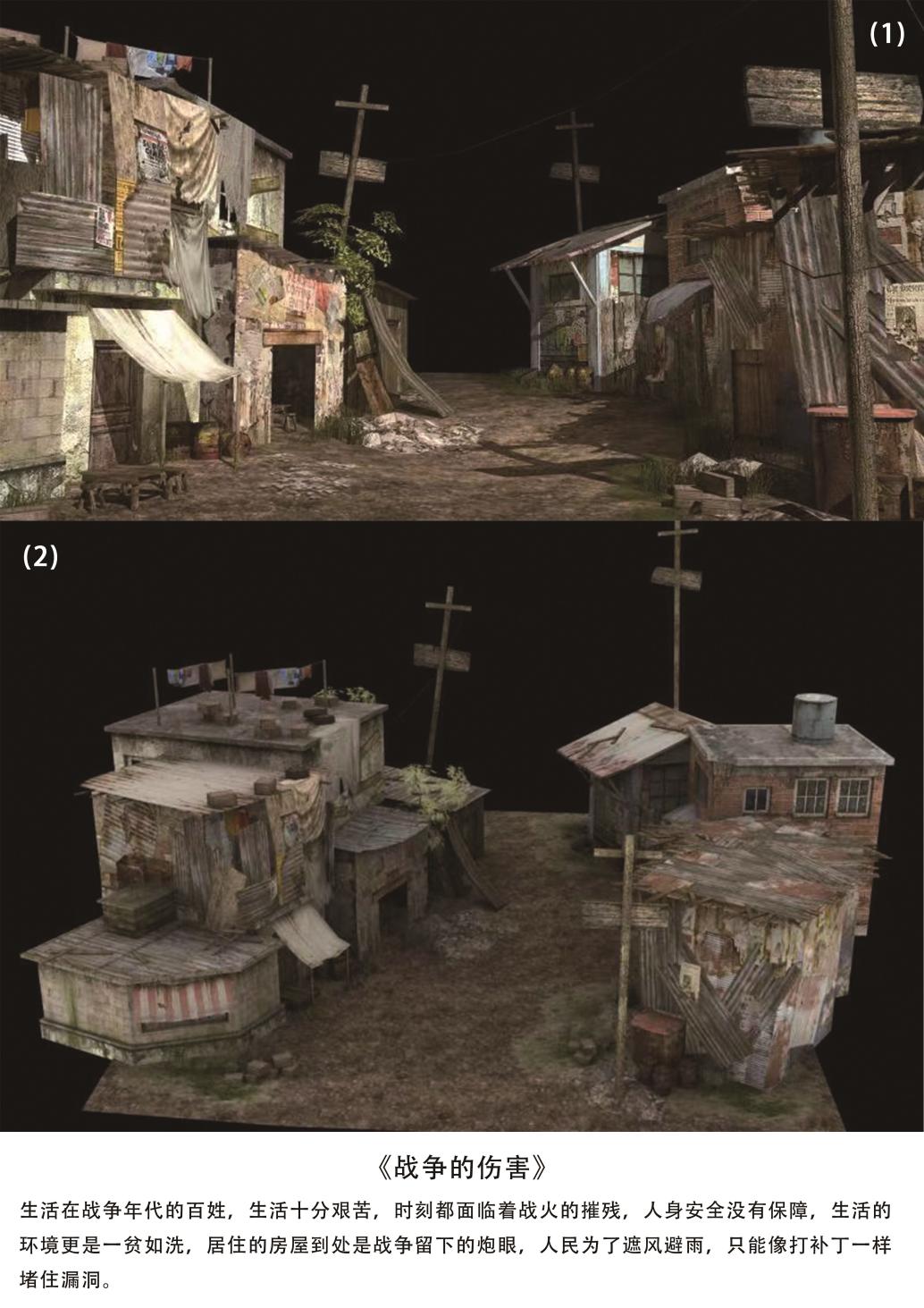 作品：战争的伤害                                  作者：王庆茂、王青、任婷婷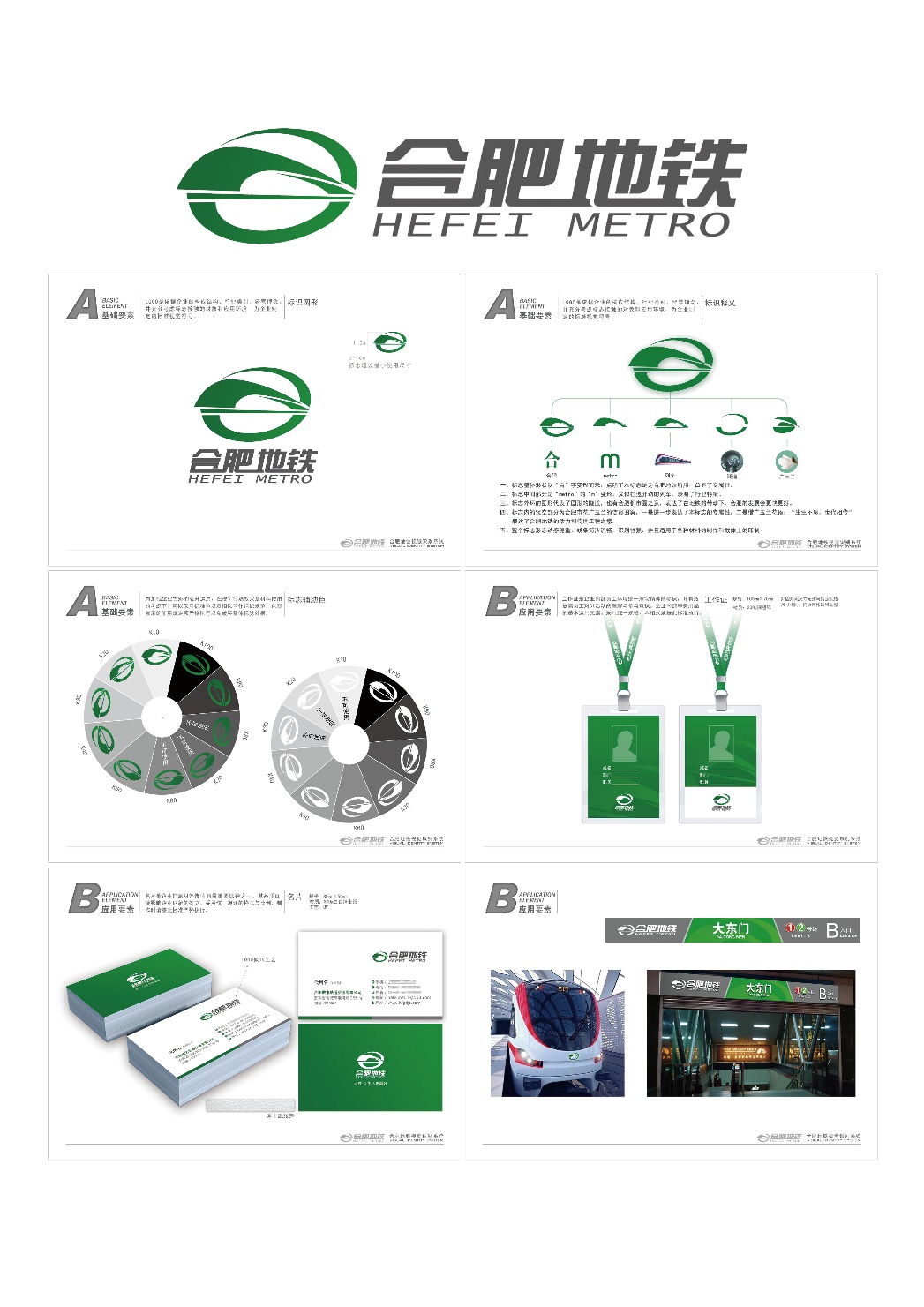 作品：合肥地铁VI设计                                  作者：常乐、沈梦娟、闫令军                                  班级：广告艺术设计1901班                                  指导老师：张彬彬  王庆茂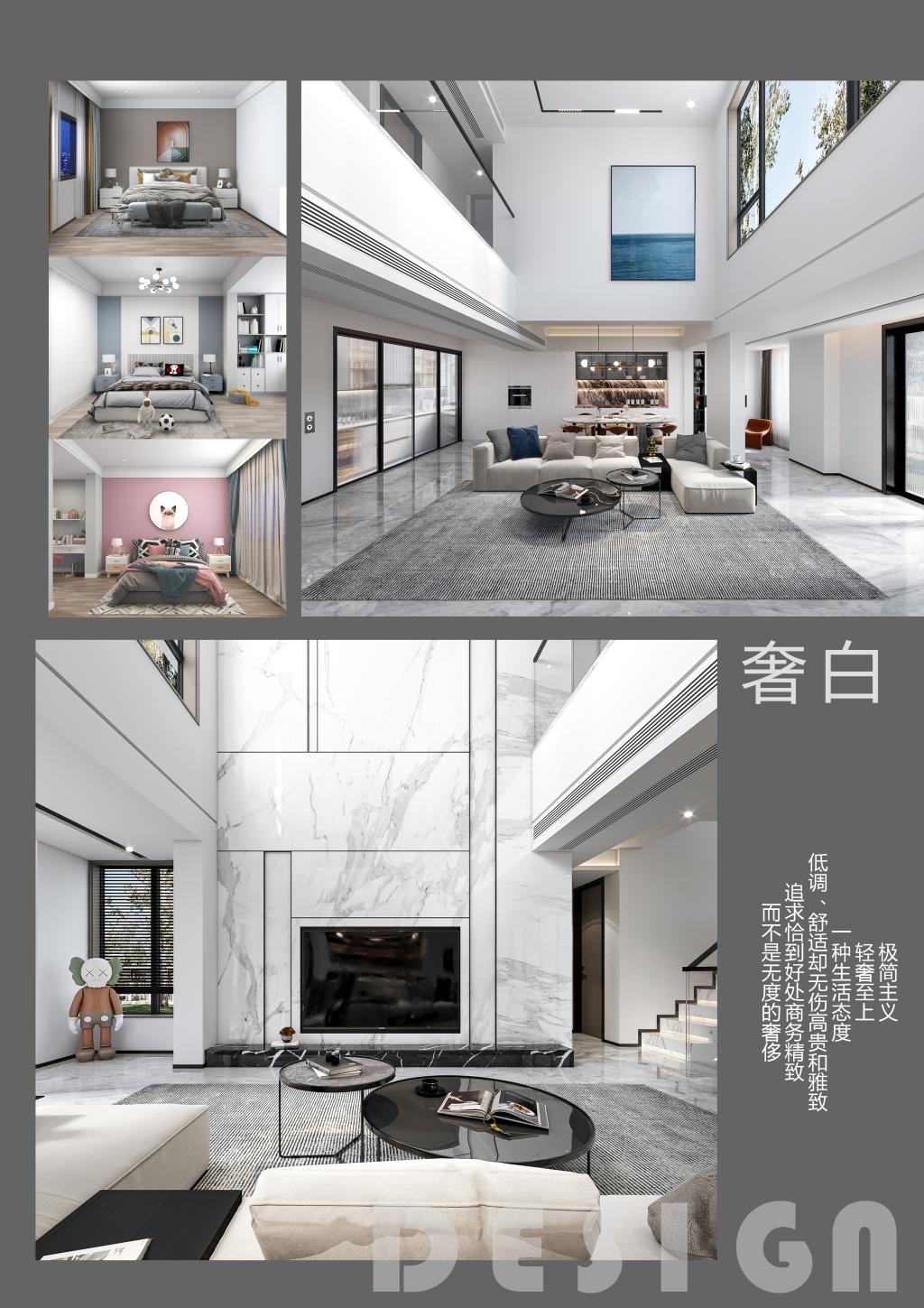 作品：奢白——人居环境艺术设计作者：王青、王庆茂、任婷婷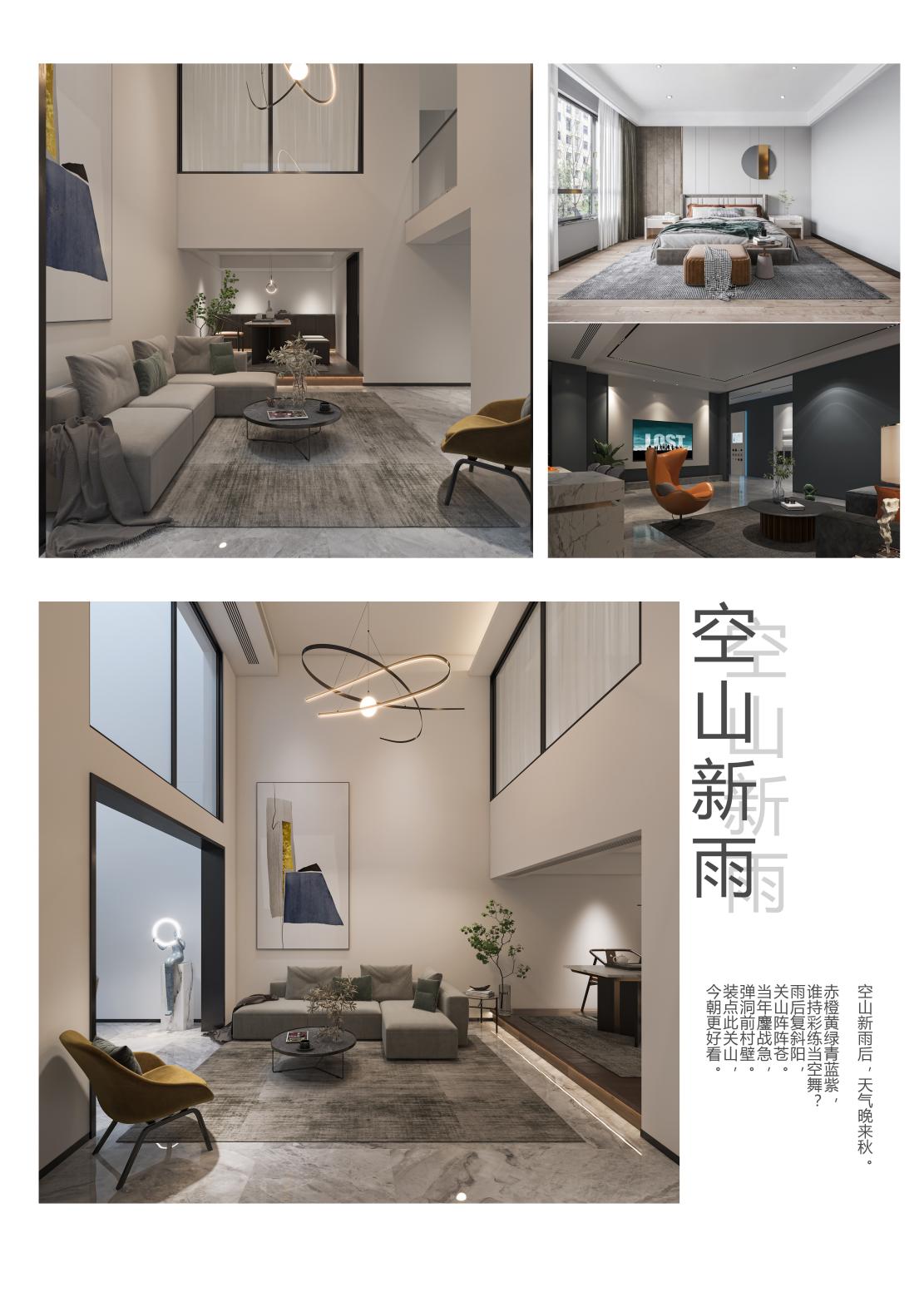 作品：空山新雨——人居环境艺术设计作者：王青、王庆茂、任婷婷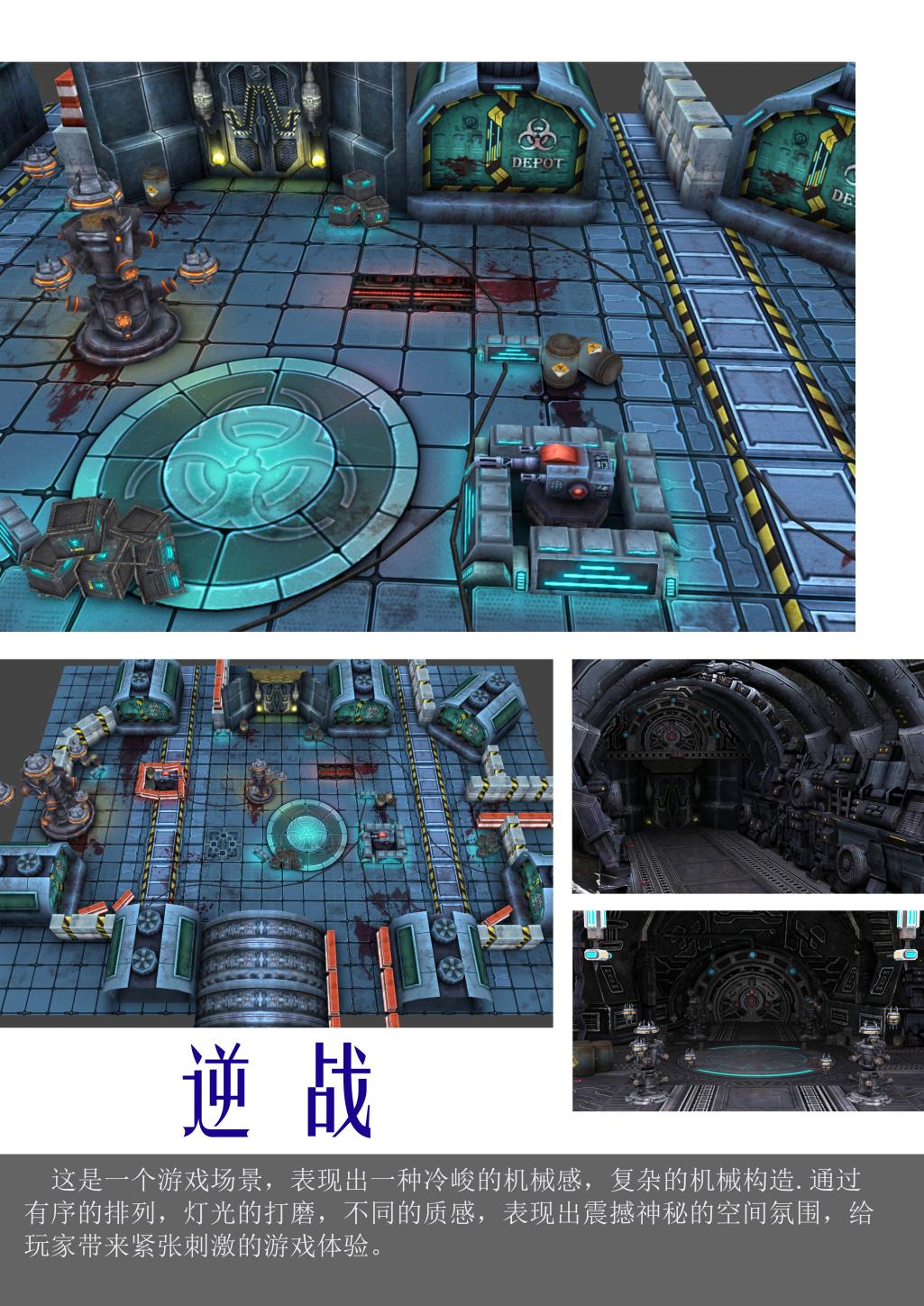 作品：逆战——游戏场景设计作者：王青、王庆茂、米娜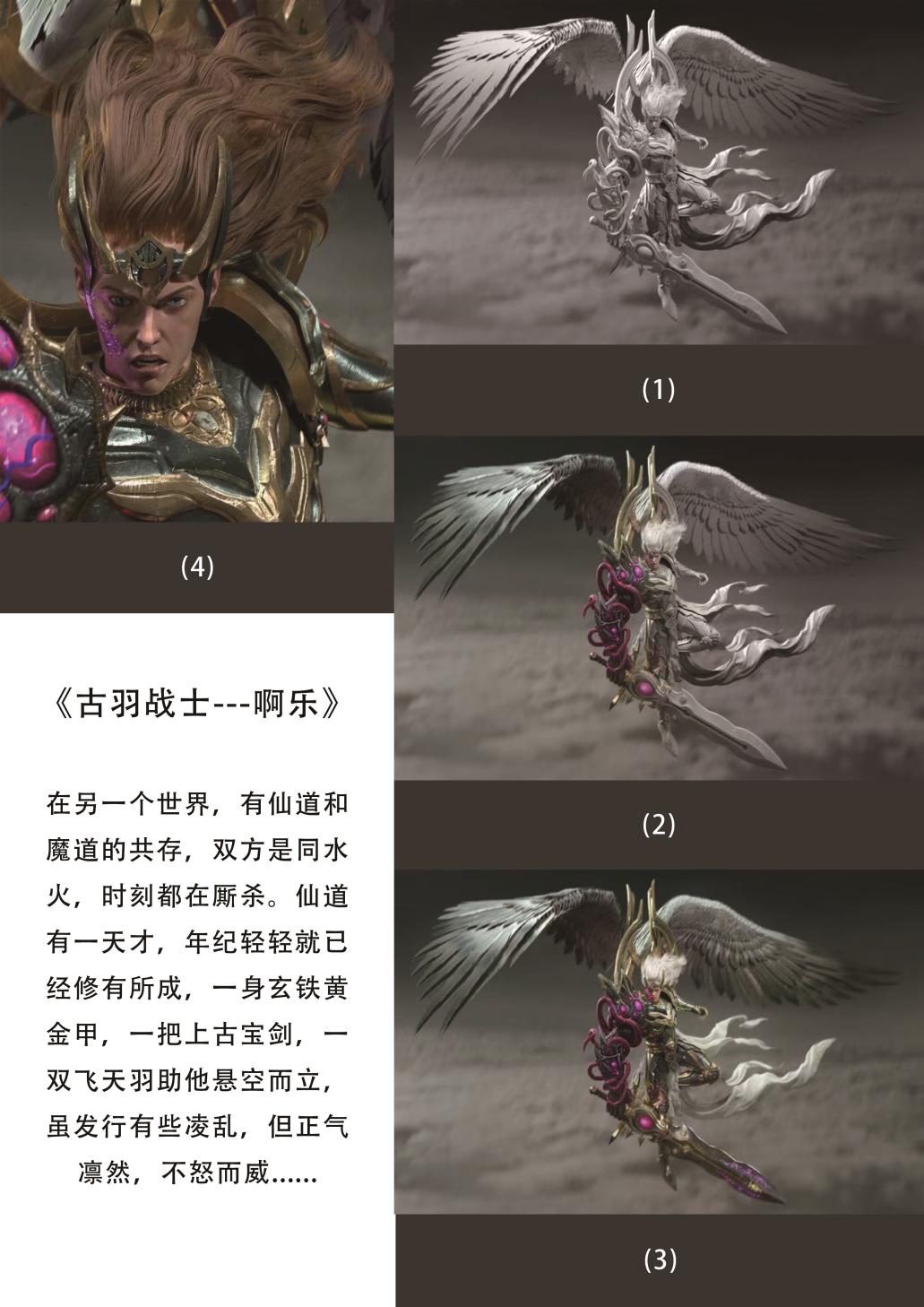 作品：古羽战士——阿乐作者：王庆茂、米娜、李永娟